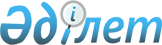 Об утверждении перечня предприятий, организаций и учреждений города Балхаш, в которых будут проводиться общественные работы в 2015 году, видов, конкретных условий, объемов работ и размера оплаты труда
					
			Утративший силу
			
			
		
					Постановление акимата города Балхаш Карагандинской области от 26 декабря 2014 года № 53/01. Зарегистрировано Департаментом юстиции Карагандинской области 23 января 2015 года № 2944. Прекращено действие в связи с истечением срока, на который постановление было принято (письмо акимата города Балхаш Карагандинской области от 6 января 2016 года № 4-14/10)      Сноска. Прекращено действие в связи с истечением срока, на который постановление было принято (письмо акимата города Балхаш Карагандинской области от 06.01.2016 № 4-14/10).

      Руководствуясь  статьей 31 Закона Республики Казахстан от 23 января 2001 года "О местном государственном управлении и самоуправлении в Республике Казахстан",  статьей 7 Закона Республики Казахстан от 23 января 2001 года "О занятости населения", в соответствии с  Правилами организации и финансирования общественных работ, утвержденными Постановлением Правительства Республики Казахстан от 19 июня 2001 года № 836 "О мерах по реализации Закона Республики Казахстан от 23 января 2001 года "О занятости населения", в целях повышения эффективности организации общественных работ, для обеспечения временной занятостью и получения дохода безработными, преодоления бедности, сокращения масштабов и уровня безработицы, акимат города Балхаш ПОСТАНОВЛЯЕТ:

      1. Утвердить прилагаемый  перечень предприятий, организаций и учреждений города Балхаш, в которых будут проводиться общественные работы в 2015 году, виды, конкретные условия, объемы работ и размер оплаты труда. 

      2. Государственному учреждению (далее - ГУ) "Отдел занятости и социальных программ города Балхаша" (Томпиева Ж.К.):

      1) заключить договора на проведение общественных работ с предприятиями, организациями и учреждениями города, с указанием конкретных условий общественных работ согласно  приложения;

      2) осуществлять направление безработных на общественные работы согласно  приложению в пределах средств, предусмотренных в бюджете города на 2015 год; 

      3) оплату труда безработных, направленных на общественные работы производить в размере одной минимальной заработной платы;

      4) оплату труда безработных, направленных на общественные работы в товарищество с ограниченной ответственностью "Городское коммунальное хозяйство-2012" производить в размере полутора минимальных заработных плат.

      3. Контроль за исполнением настоящего постановления возложить на заместителя акима города Балхаш Жаксылыкову Саягуль Жаксылыковну.

      4. Данное постановление распространяется на правоотношения, возникшие с 1 января 2015 года.

      5. Настоящее постановление вводится в действие после его первого официального опубликования.

 Перечень предприятий, организаций и учреждений города Балхаш, в которых будут проводиться общественные работы в 2015 году, видов, конкретных условий, объемов работ      Сноска. Приложение - в редакции  постановления акимата города Балхаш Карагандинской области от 14.05.2015 № 19/01 (вводится в действие после его первого официального опубликования).


					© 2012. РГП на ПХВ «Институт законодательства и правовой информации Республики Казахстан» Министерства юстиции Республики Казахстан
				Аким города

А. Райымбеков

Приложение к постановлению

акимата города Балхаш

от 26 декабря 2014 года № 53/01

№

Наименование предприятий, организаций и учреждений

Количеств человек в год

Виды и объем работ

1

2

3

4

1

Государственное учреждение (далее - ГУ) "Аппарат акима города Балхаша"

28

Вспомогательные работы, разноска 10-12 документов ежедневно 

2

ГУ "Аппарат акима поселка Гулшат"

14

Благоустройство, озеленение и санитарная очистка поселка, не менее 3000 квадратных метров в месяц

3

ГУ "Аппарат акима поселка Саяк"

14

Благоустройство, озеленение и санитарная очистка поселка, не менее 3000 квадратных метров в месяц

4

ГУ "Аппарат маслихата города Балхаша"

4

Помощь в оформлении протоколов сессий и постоянных комиссий, в подготовке документов к сдаче в архив, 10-12 документов ежедневно

5

ГУ "Отдел земельных отношений города Балхаша"

6

Работа по подготовке реестров, уведомлений, обработка 10-12 документов ежедневно

6

ГУ "Отдел занятости и социальных программ города Балхаша" 

14

Помощь в составлении актов обследования жилищно-бытовых условий, подворный обход с целью выявления граждан, имеющих право на социальные выплаты 10-12 документов ежедневно

7

ГУ "Отдел строительства города Балхаш"

4

Обработка 10-12 документов ежедневно

8

ГУ "Отдел архитектуры и градостроительства города Балхаш"

16

Обработка 10-12 документов ежедневно, инвентаризация гаражных и дачных массивов 

9

ГУ"Отдел жилищно-коммунального хозяйства, пассажирского транспорта и автомобильных дорог города Балхаша"

30

Обработка 10-12 документов ежедневно, благоустройство, озеленение и санитарная очистка города

10

ГУ "Отдел внутренней политики города Балхаш"

8

Обработка 10-12 документов ежедневно, работа с архивными документами 

11

ГУ "Отдел образования города Балхаш" и в том числе общеобразовательные школы города

43

Помощь в проведении не менее 60 мероприятий в месяц, общественный воспитатель

12

ГУ "Отдел экономики и финансов города Балхаш"

8

Обработка 10-12 документов ежедневно

13

ГУ "Отдел предпринимательства и промышленности города Балхаш"

4

Обработка документов, доставка 10-12 документов ежедневно

14

ГУ "Отдел сельского хозяйства города Балхаш"

4

Учет и регистрация движения сельскохозяйственных животных, свод информации, доставка 10-12 документов ежедневно

15

ГУ "Отдел культуры и развития языков города Балхаша"

12

Помощь в проведении культурно- массовых мероприятий, обработка 10-12 документов ежедневно

16

ГУ "Отдел жилищной инспекции города Балхаш"

4

Вспомогательные работы, обработка и регистрация 10-12 документов ежедневно

17

ГУ "Балхашское городское управление казначейства Департамента казначейства по Карагандинской области Комитета казначейства Министерства финансов Республики Казахстан"

4

Обработка документов, доставка 10-12 документов ежедневно

18

ГУ "Отдел ветеринарии города Балхаш"

3

Обработка документов, доставка 10-12 документов ежедневно

19

ГУ "Канцелярия Карагандинского областного суда Департамента по обеспечению деятельности судов при Верховном Суде Республики Казахстан (аппарата Верховного Суда Республики Казахстан)"

40

Вспомогательные работы, работа с архивными документами, обработка 10-12 документов ежедневно

20

ГУ "Департамент уголовно-исполнительной системы по Карагандинской области"

4

Разноска повесток, работа с архивными документами, 10-12 документов ежедневно

21

ГУ "Отдел внутренних дел города Балхаша Департамента внутренних дел Карагандинской области"

60

Вспомогательные работы, подшивка номенклатурных дел, разноска 10-12 входящих и исходящих документов ежедневно

22

ГУ "Прокуратура Карагандинской области"

8

Вспомогательные работы, обработка и регистрация 10-12 документов ежедневно

23

ГУ "Балхашская городская территориальная инспекция Комитета государственной инспекции в агропромышленном комплексе Министерства сельского хозяйства Республики Казахстан"

4

Обработка и регистрация 10-12 документов ежедневно

24

ГУ "Балхашская городская территориальная инспекция Комитета ветеринарного контроля и надзора Министерства сельского хозяйства Республики Казахстан"

4

Вспомогательные работы, работа с архивными документами, обработка 10-12 документов ежедневно

25

ГУ "Управление по инспекции труда Карагандинской области"

4

Разноска и обработка 10-12 документов ежедневно

26

Республиканское государственное учреждение (далее - РГУ) "Управление юстиции города Балхаша Департамента юстиции Карагандинской области Министерства юстиции Республики Казахстан"

20

Раскладка формуляров, работа по обработке документов в органах юстиции, доставка 10-12 документов ежедневно

27

РГУ "Балхашское городское управление по защите прав потребителей Департамента по защите прав потребителей Карагандинской области Комитета по защите прав потребителей Министерства национальной экономики Республики Казахстан"

8

Обработка 10-12 документов ежедневно

28

РГУ "Департамент экологии по Карагандинской области Комитета экологического регулирования и контроля Министерства окружающей среды и водных ресурсов Республики Казахстан"

4

Обработка 10-12 документов ежедневно

29

РГУ "Управление государственных доходов по городу Балхаш Департамента государственных доходов по Карагандинской области Комитета государственных доходов Министерства финансов Республики Казахстан"

20

Разноска уведомлений по уплате налогов, доставка 10-12 документов ежедневно

30

РГУ "Департамент Комитета труда, социальной защиты и миграции Министерства здравоохранения и социального развития Республики Казахстан по Карагандинской области"

4

Разноска уведомлений, подшивка документов и номенклатурных дел, 10-12 документов ежедневно

31

РГУ "Департамент юстиции Карагандинской области Министерства юстиции Республики Казахстан"

30

Разноска 10-12 извещений ежедневно

32

РГУ "Объединенный отдел по делам обороны города Балхаш Карагандинской области" Министерства обороны Республики Казахстан

28

Разноска 10-12 повесток ежедневно

33

РГУ "Управление по чрезвычайным ситуациям города Балхаша Департамента по чрезвычайным ситуациям Карагандинской области Комитета по чрезвычайным ситуациям Министерства внутренних дел Республики Казахстан"

10

Профилактическая работа в период купального сезона, обработка 10-12 документов ежедневно

34

Коммунальное государственное учреждение (далее - КГУ) "Государственный архив города Балхаш" управления культуры, архивов и документации Карагандинской области

4

Работа с архивными документами, реставрация архивных дел 10-12 документов ежедневно

35

КГУ "Центр занятости города Балхаша"

4

Вспомогательные работы, обработка 10-12 документов ежедневно

36

КГУ "Областная специальная школа-интернат № 4 для детей с ограниченными возможностями в развитии" управления образования Карагандинской области

3

Обработка 10-12 документов ежедневно

37

Республиканское государственное казенное предприятие (далее - РГКП) "Государственный центр по выплате пенсий Министерства здравоохранения и социального развития Республики Казахстан"

4

Реставрация архивных дел, разноска 10-12 приглашений получателям пособий и пенсий ежедневно

38

РГКП "Центр по недвижимости по Карагандинской области" Комитета регистрационной службы и оказания правовой помощи Министерства юстиции Республики Казахстан

4

Обработка 10-12 документов ежедневно

39

Карагандинский областной филиал Республиканского государственного предприятия на праве хозяйственного ведения "Казахавтодор" Комитета автомобильных дорог Министерства транспорта и коммуникаций Республики Казахстан

21

Помощь в санитарной очистке и благоустройстве дорог, не менее 3000 квадратных метров в месяц

40

Коммунальное государственное предприятие (далее - КГП) "Центральная больница г. Балхаш" управления здравоохранения Карагандинской области

4

Вспомогательные работы, работа с архивными документами, обработка 10-12 документов ежедневно

41

КГП "Поликлиника № 1 города Балхаш" управления здравоохранения Карагандинской области

8

Обработка документов, доставка 10-12 документов ежедневно

42

Товарищество с ограниченной ответственностью (далее - ТОО) "Городское коммунальное хозяйство-2012"

70

Благоустройство, санитарная очистка и озеленение города, не менее 3000 квадратных метров в месяц

43

ТОО "Балхашское учебно-производственное предприятие Казахского общества слепых"

4

Обработка 10-12 документов ежедневно

44

ТОО "Kazakhmys Smelting" (Казахмыс Смэлтинг)

4

Обработка 10-12 документов ежедневно

45

Филиал товарищества с ограниченной ответственностью "Корпорация Казахмыс" - Производственное объединение "Балхашцветмет"

4

Обработка 10-12 документов ежедневно

46

Балхашский городской филиал Республиканского общественного объединения "Организация ветеранов" 

4

Обработка 10-12 документов ежедневно

47

Акционерное общество "Казпочта"

4

Разноска 10-12 извещений ежедневно

Всего

610

